WIELKANOCNA KRZYŻÓWKA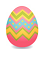 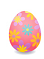 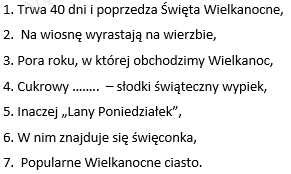 123456